McKNIGHT VILLAGE CIVIC ASSOCIATION 2018 GOLF OUTING SATURDAY Sept. 22nd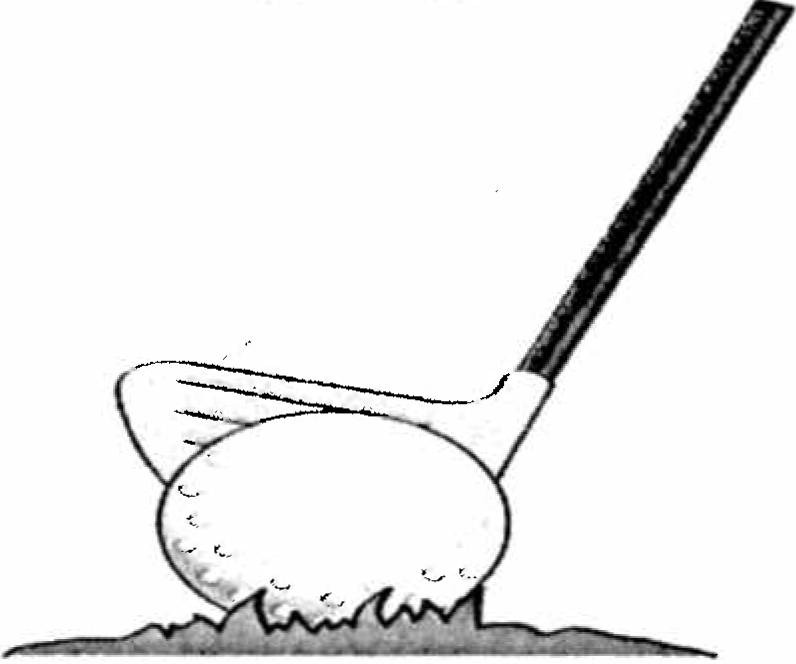 STRAWBERRY RIDGE GOLF COURSEFour Man Scramble Format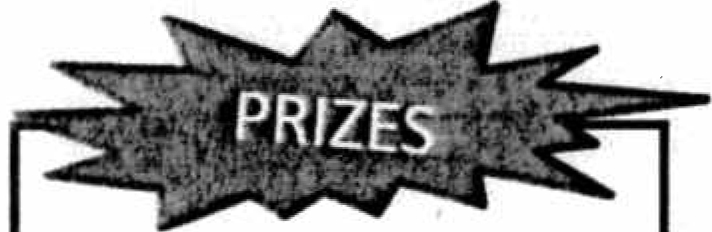 Shotgun Start at 9:00 amLong Drive$80.00 Per PersonLong Putt 	Price Includes:  Hot Dog and pop at the course, Closest to Pin (3) 	 Steak Dinner at McKnight Village Rec.  – Beer! Winning 4 Golfers 		All Tickets Sold in Advance Only!Proceeds Benefit The  Rec. PlaygroundGolfer Names1)$2)$3)$4)$Total$